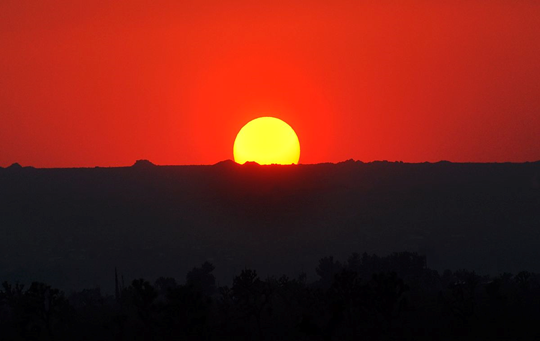 TOWN OF HALLIE                              		                                          ANNUAL MEETING OF THE ELECTORSTUESDAY, JUNE 10, 2020 at 7:00 PMHALLIE SANITARY DISTRICT BUILDING13034  30th CHIPPEWA FALLS,  WI.  547291) Meeting call to order per ss 60.112) Annual Reports:A) Clerk/TreasurerB) Fire/EMSC) Roads3) Business of the Electors4) Annual Meeting date will be April 20, 2021 at 7:00pm5) Motion to AdjournJohn R. AndersenClerk/Treasurer